Bara honbina har en gabb. Drottningen och alla arbetsbin kan stickas. Drönaren, hanbiet har ingen gadd och kan därför inte sticka dig.Bina har sin gadd med gift som försvar. Om ett bi känner sig hotad, skjuter den ut taggen och sticks. Bina markerar sticket med en specifik parfym, feromoner som gör att andra bin blir medvetna om faran. Om de känner av denna feromon vet de att de måste försvara sig och förbereda sig för attack.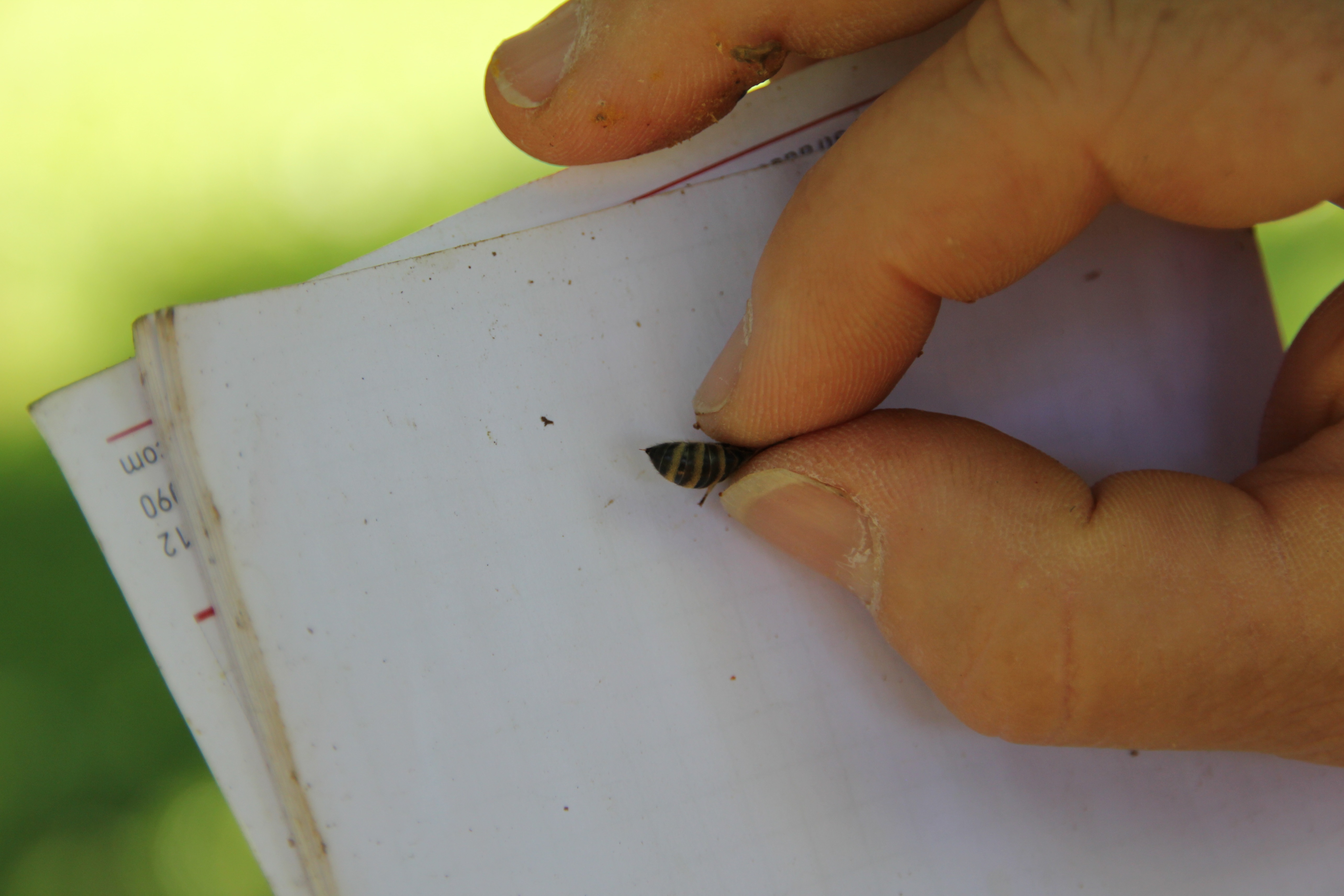 Du kan bara bli stucken av ett arbetsbi en gång. Gadden har en hullingar som gör att den fastnar i huden och fortsätter att pumpa in gift. Även om du får bort biet kommer gadden att sitta kvar och pumpa in gift.  Biet dör efter sticket av sina skador när delar av tarmarna slits ut.Om du blir stucken av ett bi ska du försöka få bort gadden så fort som möjligt eftersom att giftsäcken pumpar in mer och mer gift. Ju längre tid gadden sitter kvar, desto mer bigift kommer in i din kropp. Huden sväller sedan där du blev stucken. Tips: Skrapa(hyvla) bort taggen med en nagel eller knivk utan att trycka ihop giftblåsan. Om giftblåsan trycks ihop kommer mer gift in i kroppen. Sätt spott eller vatten på sticket så fort som möjligt så att andra bin inte känner av det och också sticker dig.Kylbalsam eller Xylokain lindrar efteråt. Värme gör att bigiftet förstörs. Socker, saliv och värktabletter direkt på sticket fungerar inte.